Утверждено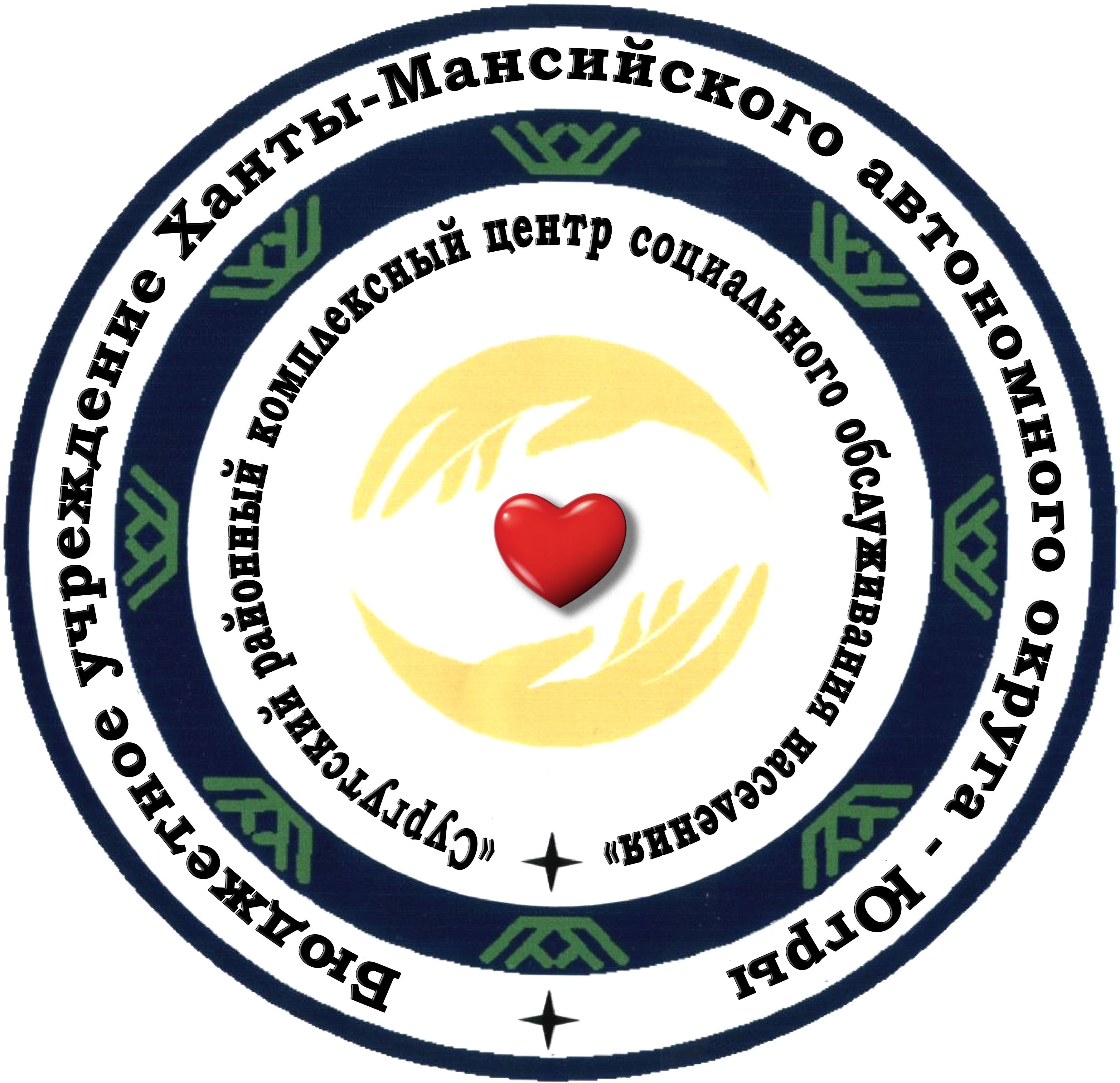 приказом учреждения от _____________№____________Цели в области качества бюджетного учреждения Ханты-Мансийского автономного округа - Югры  «Сургутский районный комплексный центр социального обслуживания населения» на 2021 годПовысить уровень удовлетворенности получателей социальных услуг качеством и доступностью получения социальных услуг, предоставляемых учреждением, до 100 %.     Повысить  степень  контроля  качества  работы сотрудников учреждения по предоставлению социальных услуг и удовлетворенностью потребностей получателей социальных услуг. Повысить качество проведения социологических опросов и анкетирования среди получателей социальных услуг по удовлетворенности качеством и доступностью получаемых социальных услуг (не менее 30 % от общего числа получателей социальных услуг в учреждении).Развивать методы и формы взаимодействия со структурными, территориальными подразделениями, подведомственными организациями органов государственной власти автономного округа в рамках  межведомственного взаимодействия для социального сопровождения граждан, признанных нуждающимися в социальном обслуживании (мультидисциплинарные бригады, служба «Социальный патруль», технология «дворовой» социальный менеджмент).Развивать малозатратные, стационарозамещающие технологии социального обслуживания с ориентацией на предоставление социальных услуг на дому для максимально возможного продления пребывания получателей социальных услуг в привычной среде обитания (приемная семья для пожилого гражданина, оформление сертификатов по уходу за одинокими тяжелобольными гражданами). Обеспечить открытость и доступность информации о деятельности учреждения на официальном сайте (содействие86.рф), в сети «Интернет» в полном объеме (100 %).Развивать кадровый потенциал учреждения, повышать квалификацию сотрудников учреждения путем участия в семинарах, курсах повышения квалификации (обучение не менее 30 % сотрудников учреждения от общего числа сотрудников, должность которых предусматривает повышение квалификации).   Повысить значения показателей доступности для инвалидов объектов и предоставляемых услуг.   Улучшить оснащение материально-технической базы учреждения для предоставления качественных социальных услуг.